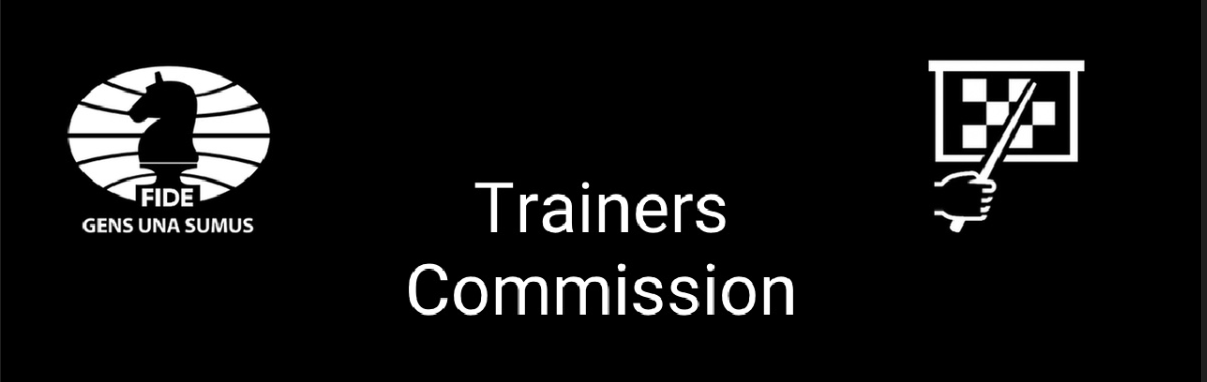 FIDE Book Awards 2023The Nominated Book and Author Statement by the Publishing House/AuthorSubmitted by:Name (Publishing House/Author): FIDE ID (if applicable):E-Mail: Phone: Date:Please, return the Nomination Form to: trainers@fide.com no later than October 4, 2023.